Büyük Doğal Sayıları Okuma ve Yazmada Öğrencilerin Yaşadığı GüçlüklerMustafa ALBAYRAK, Nurullah YAZICI**, Mertkan ŞİMŞEK***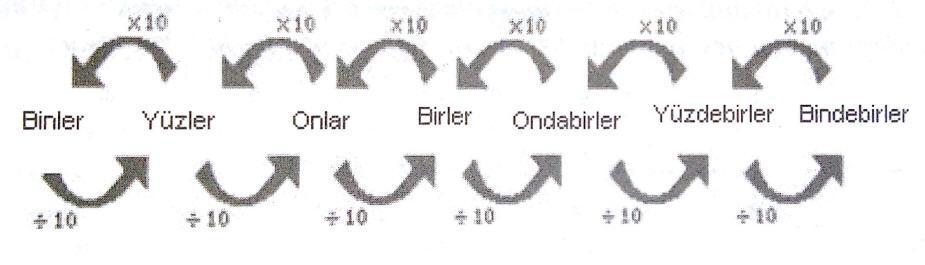 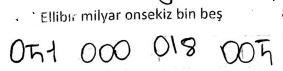 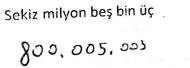 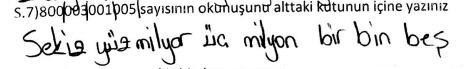 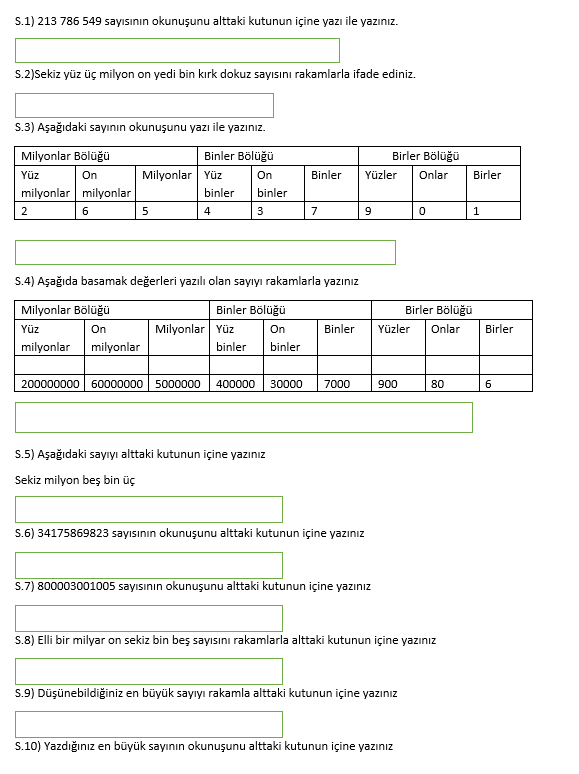 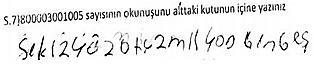 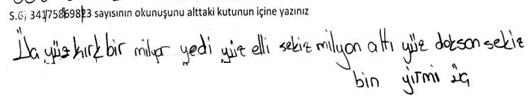 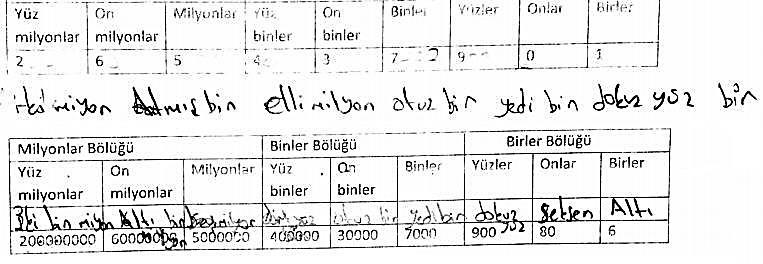 